                    Правильное питание – повседневный образ жизни.  	Наш организм  в период своей жизни претерпевает множество изменений. Специалисты  напоминают,  в руках каждого человека находится его собственное здоровье, он может прожить более 100 лет, при этом находясь в здравом уме и хорошей памяти. Чтобы дольше наслаждаться полноценной жизнью и сохранить здоровье, уже в молодом  возрасте следует начинать думать, как задержать старениеОт того насколько здоровый образ жизни вёл человек в молодости, зависит физическое состояние его тела в старости. Все вредные привычки (курение, приём алкоголя, неполноценное и несбалансированное питание, гиподинамия) приводят к преждевременному старению организма, а в крайних случаях, к смерти.  На таком пагубном фоне развиваются многие хронические заболевания (сахарный диабет, сердечно - сосудистые и онкологические заболевания,  хронические заболевания верхних дыхательных путей и психические отклонения). Непременным условием долголетия, сохранения работоспособности, бодрости духа является правильное питание. Переедание – бич современного общества, которое приводит к ожирению и появлению болезней. По утверждению специалистов  нужно придерживаться 4-х главных факторов:  психологическое состояние, нормальный сон, умеренные   физические нагрузки,  сбалансированное питание. Если человек не обращает должного внимания  на эти факторы, то со временем они станут причиной  различных хронических заболеваний.    И чтобы не усугублять свое состояние необходимо подобрать для себя правильный  рацион питания, который будет включать все полезные продукты. Рекомендовано  4-5 разовый режим питания, есть чаще, но понемногу,  распределение продуктов должно быть примерно одинаковым, чтобы не перенапрягать желудочно-кишечный тракт. Правильное питание  в любом возрасте должно быть обязательно разнообразным, организм должен получать  в разумных пределах   жиры,  белки, углеводы  и витамины.   Стоит особое  внимание обращать  на калорийность пищи.  Если  работа  не требует больших физических нагрузок, то  калорийность пищи  с возрастом необходимо снизить.Специалисты напоминают, что  потребность в питательных и других веществах меняется в зависимости от поры года и от окружающей среды. Некоторые привычные для нас блюда не всегда подходят для питания в жаркий период. Речь идет о блюдах, способствующих выработке большого количества тепла (жирное мясо и рыба; острые блюда; кофе). Летняя жара — это  испытание для человеческого организма. Высокая температура воздуха заставляет сердечно-сосудистую систему напрягаться  больше обычного, а усиленное потоотделение ведет к обезвоживанию и потере микроэлементов.  С подъемом температуры воздуха на каждые десять градусов  рекомендовано уменьшать калорийность блюд на 5-10%.   	В жаркую погоду   прием пищи в обычном  количестве  может вызывать тяжесть в животе. Чтобы сохранить чувство легкости  необходимо принимать пищу до шести раз в сутки небольшими порциями. Важную роль играет завтрак. Утренний рацион должен содержать достаточное количество калорий, чтобы обеспечить заряд бодрости на день. В обед (самое жаркое время)  рекомендуется,  есть небольшими порциями легкую пищу — овощи, фрукты, зелень. Овощи и фрукты, как известно, полезны по многим причинам: содержат много витаминов и полезных микроэлементов;  содержат много воды, помогая избежать обезвоживания;  большинство фруктов и овощей богаты клетчаткой, которая стимулирует работу кишечника и помогает выводить шлаки.  Причём чем меньше подвергались овощи тепловой обработке, тем больше «полезностей» получит  ваш организм. Витамины, микроэлементы и клетчатка содержатся в помидорах, кабачках, огурцах, капусте, перце, салатах, приправах и др. 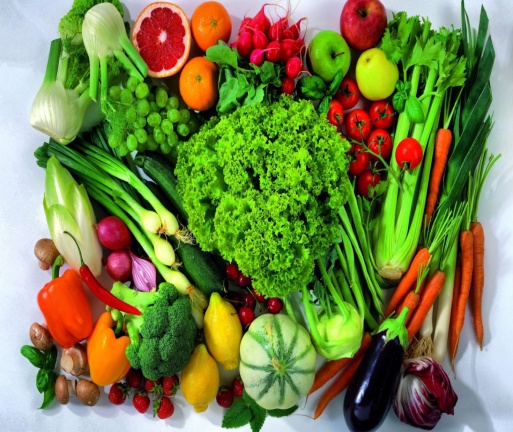 Летом наш организм теряет  много жидкости. Важно не допускать обезвоживания, которое может наступить  быстро и незаметно. Необходимо выпивать от 1,5 до 2 л воды в сутки. Специалисты рекомендуют пить понемногу (100-150 мл) каждые 30-40 минут. Для утоления жажды лучше всего подойдет прохладная очищенная вода (зелёный или травяной чай). Не следует пить сладкие и газированные напитки, так как это приведет лишь к усилению жажды и не насытит  организм необходимым количеством жидкости.  Помните, что очень холодные напитки хуже утоляют жажду. так как  они усваиваются медленнее. Важно помнить, что питьевой режим для людей с патологией сердечно-сосудистой системы, заболеваниями  почек отличаться от нормы воды в день у здорового человека. Специалисты напоминают, что  жиры  необходимая часть нашего рациона. Полностью исключать их из питания не стоит. Лучше заменить вредные жиры на полезные. С помощью еды мы можем улучшать настроение и повышать уровень энергии, вкусная еда и красивая подача блюд стимулируют процесс пищеварения. Но в этом же кроется опасность – можно увлечься и начать безуспешно «заедать» психологические проблемы.Для появления чувства сытости требуется в среднем 20 минут. Есть рекомендовано в специально отведённом месте,  небольшими кусочками, тщательно пережёвывая пищу,  полностью сосредоточившись на процессе, не отвлекаясь на другие дела. Увлекаясь фильмом, книгой или просмотром социальных сетей, мы переедаем и недостаточно хорошо пережёвываем пищу. Приём пищи после 18 часов – одно из условий  для тех,  кто избавляется от лишнего веса. Планируя режим питания, необходимо ориентироваться на свой индивидуальный ритм жизни. «Жаворонкам», спящим крепким сном уже в 21-22 часа, поужинать  целесообразно не позже 18. «Совам», которые активны во второй половине дня,  ложатся спать в 1-2 часа ночи, допустимо перенести ужин на 21 час. Главное - есть не позднее,  чем за 3-4 часа до сна. 	Следует помнить, что поздний ужин не должен включать в себя тяжёлую пищу, еда должна быть легкоусвояемой. Всё то, что не переварится до сна, отложится «про запас» в виде лишних килограммов. Лето – лучшая пора года, когда можно начать питаться правильно с пользой для вашего здоровья!